Государственное казенное общеобразовательное учреждениеЛенинградской области«Приозерская школа-интернат, реализующая  адаптированные образовательные программы»           Принята                                                                                            Утверждена           на пед. совете                                                                                   Распоряжение № 274           Протокол № 1                                                                                   от 31.08. 2018г.           от 30.08.2018 гАдаптированная рабочая образовательная программа по предмету «Биология»  9 классна 2018-2019 учебный годОтветственный за реализацию программы  учитель I квал. категорииКоробкова Е.С.Приозерск 2018 г.ПОЯСНИТЕЛЬНАЯ   ЗАПИСКА   Рабочая программа по биологии для учащихся 9 класса, обучающихся по специальной (коррекционной) программе VIII вида составлена на основе Адаптированной основной  общеобразовательной программы основного общего образования ГКОУ ЛО «Приозерская школа-интернат, реализующая адаптированные образовательные программы».Рабочая программа составлена с учётом особенностей данного класса, учитывает особенности познавательной деятельности обучающихся, способствует умственному развитию, определяет оптимальный объем знаний и умений по естествознанию. В целях максимального коррекционного воздействия в программу включен учебно-игровой материал, коррекционно-развивающие игры и упражнения, направленные на повышение интеллектуального уровня.Знакомство с разнообразием растительного и животного мира должно вызывать у детей чувство любви к природе и ответственности за ее сохранность. Учащиеся должны понимать, что сохранение красоты природы тесно связано с деятельностью человека. Школьники должны знать, что человек — часть природы, его жизнь зависит от нее, и поэтому все обязаны сохранять природу для себя и последующих поколений.В разделе «Человек» (9 класс) человек рассматривается как биосоциальное существо. Основные системы органов человека предлагается изучать, опираясь на сравнительный анализ жизненных функций важнейших групп растительных и животных организмов (питание и пищеварение, дыхание, перемещение веществ, выделение, размножение). Это позволит умственно отсталым учащимся воспринимать человека как часть живой природы.
            За счет некоторого сокращения анатомического и морфологического материала в программу включены темы, связанные с сохранением здоровья человека. Учащиеся знакомятся с распространенными заболеваниями, узнают о мерах оказания доврачебной помощи. Привитию практических умений по данным вопросам (измерить давление, наложить повязку и т. п.) следует уделять больше внимания во внеурочное время.В 9 классе коррекционной школы 8 вида обучающиеся получают элементарные сведения об анатомии, физиологии и гигиене человека.  Учащиеся знакомятся с человеческим организмом и условиями, которые благоприятствуют, либо вредят нормальной его жизнедеятельности. Учащимся сообщаются сведения о необходимости правильного питания, соблюдения гигиенических требований, профилактики заболеваний.  Они получают представления о вреде курения, употребления спиртных напитков и наркотических веществ. При изучении программного материала обращается внимание учащихся на значение физической культуры и спорта для здоровья, закаливания организма и нормальной его жизнедеятельности.       Цель обучения курса «Человек»:Формирование представлений об анатомии, физиологии и гигиене организма человека.       Из поставленной цели вытекают следующие задачи:Сообщение учащимся знаний о строении и жизнедеятельности организма человека.                                                        Развитие памяти, внимания, мышления, зрительного восприятия, устной речи средствами предмета «Биология».                                                                                                                                                                                                       Привитие навыков, способствующих сохранению и укреплению здоровья человека.  Основой для разработки структуры данной образовательной программы для данной категории детей является Единая концепция специального федерального государственного стандарта для детей с ОВЗ.    Согласно данной концепции можно выделить основные взаимосвязанные содержательные линии при обучении биологии. Это:Овладение основными знаниями по естествознанию.Развитие способности использовать знания и сформированные представления о мире для осмысленной и самостоятельной организации безопасной жизни в конкретных природных и климатических условиях.Развитие вкуса к познанию и способности к творческому взаимодействию с миром живой природы.      С учетом уровня знаний воспитанников данного класса рабочая программа составлена без разбиения по уровням.  Место учебного предмета в учебном плане.                  Согласно  Учебному плану ГКОУ ЛО «Приозерская школа-интернат, реализующая адаптированные образовательные программы»  на изучение курса биологии в 9 специальном (коррекционном) классе VIII вида отводится 1 час в неделю (34 часа в год).Содержание и основные разделы программы.Введение Роль и место человека в природе. Значение знаний о своем организме и укреплении здоровья.Общее знакомство с организмом человека Краткие сведения о клетке и тканях человека. Основные системы органов человека. Органы опоры и движения, дыхания, кровообращения, пищеварения, выделения, размножения, нервная система, органы чувств. Расположение внутренних органов в теле человека.Опорно – двигательная система. СкелетЗначение опорных систем в жизни живых организмов: растений, животных, человека. Значение скелета человека. Развитие и рост костей. Основные части скелета: череп, скелет туловища (позвоночник, грудная клетка), кости верхних и нижних конечностей.Череп.Строение позвоночника. Роль правильной посадки и осанки человека. Меры предупреждения искривления позвоночника. Грудная клетка и ее значение.Кости верхних и нижних конечностей. Соединения костей: подвижные, полуподвижные, неподвижные.Сустав, его строение. Связки и их значение. Растяжение связок, вывих сустава, перелом костей. Первая доврачебная помощь при этих травмах.МышцыДвижение — важнейшая особенность живых организмов (двигательные реакции растений, движение животных и человека). Основные группы мышц в теле человека: мышцы конечностей, мышцы шеи и спины, мышцы груди и живота, мышцы головы и лица. Работа мышц: сгибание, разгибание, удерживание. Утомление мышц. Влияние физкультуры и спорта на формирование и развитие мышц. Значение физического труда в правильном формировании опорно-двигательной системы. Пластика и красота человеческого тела.Демонстрации.Демонстрация скелета человека, позвонков. Опыты, демонстрирующие статическую и динамическую нагрузку на мышцы.Кровеносная система.Передвижение веществ в организме растений и животных. Кровеносная система человека.Кровь, ее состав и значение. Кровеносные сосуды. Сердце. Внешний вид, величина, положение сердца в грудной клетке. Работа сердца. Пульс. Кровяное давление. Движение крови по сосудам. Группы крови.Заболевания сердца (инфаркт, ишемическая болезнь, сердечная недостаточность). Профилактика сердечно-сосудистых заболеваний. Значение физкультуры и спорта для укрепления сердца. Сердце тренированного и нетренированного человека. Правила тренировки сердца, постепенное увеличение нагрузки. Вредное влияние никотина, спиртных напитков, наркотических средств на сердечно-сосудистую систему. Первая помощь при кровотечении. Донорство — это почетно.Демонстрация примеров первой доврачебной помощи при кровотечении.Дыхательная система.Значение дыхания для растений, животных, человека. Органы дыхания человека: носовая и ротовая полости, гортань, трахея, бронхи, легкие. Состав вдыхаемого и выдыхаемого воздуха. Газообмен в легких и тканях. Гигиена дыхания. Необходимость чистого воздуха для дыхания. Передача болезней через воздух (пыль, кашель, чихание). Болезни органов дыхания и их предупреждение (ОРЗ, гайморит, тонзиллит, бронхит, туберкулез и др.). Влияние никотина на органы дыхания. Гигиенические требования к составу воздуха в жилых помещениях. Загрязнение атмосферы. Запыленность и загазованность воздуха, их вредное влияние. Озеленение городов, значение зеленых насаждений, комнатных растений для здоровья человека.Демонстрация опытаОбнаружение в составе выдыхаемого воздуха углекислого газа. Демонстрация доврачебной помощи при нарушении дыхания (искусственное дыхание)Пищеварительная система. Особенности питания растений, животных, человека. Значение питания для человека. Пища растительная и животная. Состав пищи: белки, жиры, углеводы, вода, минеральные соли. Витамины. Значение овощей и фруктов для здоровья человека. Авитаминоз. Органы пищеварения: ротовая полость, пищевод, желудок, поджелудочная железа, печень, кишечник. Здоровые зубы — здоровое тело (строение и значение зубов, уход, лечение). Значение пережевывания пищи. Отделение слюны. Изменение пищи во рту под действием слюны. Глотание. Изменение пищи в желудке. Пищеварение в кишечнике. Гигиена питания. Значение приготовления пищи. Нормы питания. Пища народов разных стран. Культура поведения во время еды. Заболевания пищеварительной системы и их профилактика (аппендицит, дизентерия, холера, гастрит). Причины и признаки пищевых отравлений. Влияние вредных привычек на пищеварительную систему. Доврачебная помощь при нарушениях пищеварения.Демонстрация опытовОбнаружение крахмала в хлебе, картофеле. Действие слюны на крахмал.Демонстрация правильного поведения за столом во время приема пищи, умения есть красиво.Выделение Роль выделения в процессе жизнедеятельности организмов. Органы образования и выделения мочи (почки, мочеточник, мочевой пузырь, мочеиспускательный канал). Внешний вид почек, их расположение в организме человека. Значение выделения мочи. Предупреждение почечных заболеваний. Профилактика цистита.Кожа Кожа и ее роль в жизни человека. Значение кожи для защиты, осязания, выделения пота и жира, терморегуляции. Производные кожи: волосы, ногти. Закаливание организма (солнечные и воздушные ванны, водные процедуры, влажные обтирания). Оказание первой помощи при тепловом и солнечном ударах, термических и химических ожогах, обморожении, поражении электрическим током. Кожные заболевания и их профилактика (педикулез, чесотка, лишай, экзема и др.). Гигиена кожи. Угри и причины их появления. Гигиеническая и декоративная косметика. Уход за волосами и ногтями. Гигиенические требования к одежде и обуви.Нервная система Строение и значение нервной системы (спинной и головной мозг, нервы). Гигиена умственного и физического труда. Режим дня. Сон и его значение. Сновидения. Гигиена сна. Предупреждение перегрузок, чередование труда и отдыха. Отрицательное влияние алкоголя, никотина, наркотических веществ на нервную систему. Заболевания нервной системы (менингит, энцефалит, радикулит, невралгия). Профилактика травматизма и заболеваний нервной системы.Органы чувств Значение органов чувств у животных и человека. Строение, функции и значение органов зрения человека. Болезни органов зрения, их профилактика. Гигиена зрения. Первая помощь при повреждении глаз. Строение и значение органа слуха. Заболевания органа слуха, предупреждение нарушений слуха. Гигиена. Органы осязания, обоняния, вкуса (слизистая оболочка языка и полости носа, кожная чувствительность: болевая, температурная и тактильная). Расположение и значение этих органов. Охрана всех органов чувств. Демонстрация муляжей глаза и уха.Охрана здоровья Здоровье человека и общества. Факторы, сохраняющие здоровье.Основные требования к знаниям и умениям учащихся.Учащиеся должны знать:• название, элементарные функции и расположение основных органов в организме человека;• о влиянии физической нагрузки на организм;• нормы правильного питания;• о вредном влиянии никотина, алкоголя и наркотиков на организм человека;• названия специализации врачей, к которым можно обращаться за помощью;• меры предупреждения сколиоза;• свою группу крови и резус-фактор;• норму кровяного давления;• состояние своего зрения и слуха;• санитарно-гигиенические правила.Учащиеся должны уметь:• применять приобретенные знания о функциях человеческого организма в повседневной жизни с целью сохранения и укрепления здоровья;• соблюдать санитарно-гигиенические требования;• измерять температуру тела;• оказывать доврачебную помощь при вывихах, порезах, кровотечении, ожогах.Тематическое планирование.Календарно – тематическое планирование. Перечень учебно-методического обеспечения.Учебник:И.В. Романов, И.Б. Агафонова «Биология. 9 класс Человек», М.: «Дрофа», 2009 г.Методическое пособие учителя:Аксёнова А.К., Антропов А. П., Бгажнокова И. М. и др. Издание: Программы специальных (коррекционных) образовательных учреждений VIII вида. 5-9 классы. Русский язык. Математика. История. Этика. Природоведение. География. Естествознание. Дидактическая литература:Акимушкин И.И. Занимательная биология. – М., Просвещение, 2010.Батуев А.С. Загадки и тайны психики. - М., Дрофа, 2010.Биология. Большой справочник для школьников и поступающих в вузы.- М., Дрофа, 2006.Зверев И.Д. Книга для чтения по анатомии, физиологии и гигиене человека. – М., Просвещение, 1983.Каменский А.А. Анатомия, физиология и гигиена человека. Карманный справочник. - М., Дрофа, 2010.Козлова Т.А., Кучменко В.С. Биология в таблицах. 6 – 9 классы. - М., Дрофа, 2006.Тарасов В.В. Темы курса. Иммунитет. История открытий. - М., Дрофа, 2005.Адреса сайтов в сети ИНТЕРНЕТhttp:// www.bio.1september.ru Все для учителя биологии газета «Биология» - приложение к 1 сентября
http://www.km.ru/education - Учебные материалы и словари на сайте «Кирилл и Мефодий» http://www.uchportal.ru Учительский порталhttp://www.sbio.info. Первое биосообществоКРИТЕРИИ И НОРМЫ ОЦЕНКИ ЗНАНИЙ, УМЕНИЙ И НАВЫКОВ ОБУЧАЮЩИХСЯ.	Контроль предполагает выявление уровня освоения учебного материала при изучении, как отдельных разделов, так и всего курса в целом.          Текущий контроль усвоения материала осуществляется путем устного/письменного опроса. Периодически знания и умения по пройденным темам проверяются письменными контрольными или тестовыми заданиями.          Устный опрос осуществляется на каждом уроке (эвристическая беседа, опрос). Задачей устного опроса является не столько оценивание знаний учащихся, сколько определение проблемных мест в усвоении учебного материала и фиксирование внимания учеников на сложных понятиях, явлениях, процессе.Оценка устных ответов учащихся	Ответ оценивается отметкой «5»,если ученик:полно раскрыл содержание материала в объеме, предусмотренном программой;  изложил материал грамотным языком в определенной логической последовательности, точно используя терминологию;   правильно выполнил рисунки, схемы, сопутствующие ответу;  показал умение иллюстрировать теоретические положения конкретными примерами; продемонстрировал усвоение ранее изученных сопутствующих вопросов, сформированность и устойчивость используемых при ответе умений и навыков; отвечал самостоятельно без наводящих вопросов учителя.         Возможны одна – две неточности при освещении второстепенных вопросов или в выкладках, которые ученик легко исправил по замечанию учителя.Ответ оценивается отметкой «4»,.если ответ удовлетворяет в основном требованиям на отметку «5», но при этом имеет один из недостатков: допущены один-два недочета при освещении основного содержания ответа, исправленные по замечанию учителя; допущены ошибка или более двух недочетов при освещении второстепенных вопросов или в выкладках, легко исправленные по замечанию учителя.Отметка «3»ставится в следующих случаях: неполно или непоследовательно раскрыто содержание материала, но показано общее понимание вопроса и продемонстрированы умения, достаточные для дальнейшего усвоения программного материала определенные настоящей программой;          При тестировании все верные ответы берутся за 100%, тогда отметка выставляется в соответствии с таблицей:При выполнении практической работы          Исходя из норм (пятибалльной системы), заложенных во всех предметных областях выставляете отметка: «5» ставится при выполнении всех заданий полностью или при наличии 1-2 мелких погрешностей; «4» ставится при наличии 1-2 недочетов или одной ошибки; «3» ставится при выполнении 1/2 от объема предложенных заданий; «2» ставится, если допущены существенные ошибки, показавшие, что учащийся не владеет обязательными умениями поданной теме в полной мере (незнание основного программного материала).КОНТРОЛЬНО – ИЗМЕРИТЕЛЬНЫЙ МАТЕРИАЛПРОВЕРОЧНАЯ РАБОТА НА КОНЕЦ  2017 – 2018 УЧЕБНОГО ГОДА1.Какие органы образуют опорно-двигательную систему человека? Правильный ответ подчеркни. Сердце, печень, мышцы, желудок, скелет.2.Заполни схему.                                                               Виды костей3.Дополни предложение о строении костей.Сверху кости покрыты плотной оболочкой ______________. Концы кости покрыты ______________. Надкостница обеспечивает рост кости ___________.В длину кость растёт за счёт деления клеток ________________.Слова для справок: хрящевой ткани, в толщину, хрящом, надкостницей.4. Определи виды кровотечений.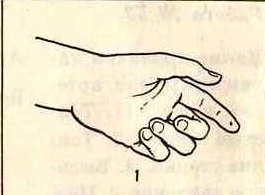 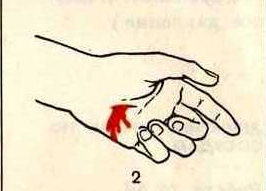 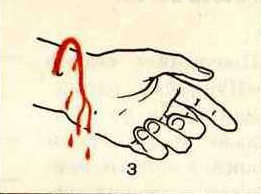 5. Обведи кружком правильный ответ.Заполни таблицу. Вредное влияние курения и употребления алкоголя  на нервную систему.Лист корректировки.ЧетвертьКол-вочасовТематические разделыI8Введение (1)Общий обзор организма человека (2)Опорно – двигательная система (5)II8Кровеносная система (4)Дыхательная система (4)III11Пищеварительная система (5)Выделительная система (1)Кожа (2)Нервная система (3)IV7Нервная система (1)Органы чувств (4)Охрана здоровья (1)Повторение (1)№ урокаДатаДатаДатаДатаДатаДатаДатаТема урокаЦельЦельКоррекционная работаОсновные понятияМетодическое обеспечение по теме урокаМетодическое обеспечение по теме урокаЗУНы№ урокаПланПланПланПланПланФактФактТема урокаЦельЦельКоррекционная работаОсновные понятияМетодическое обеспечение по теме урокаМетодическое обеспечение по теме урокаЗУНыI четвертьВведение (1 час)I четвертьВведение (1 час)I четвертьВведение (1 час)I четвертьВведение (1 час)I четвертьВведение (1 час)I четвертьВведение (1 час)I четвертьВведение (1 час)I четвертьВведение (1 час)I четвертьВведение (1 час)I четвертьВведение (1 час)I четвертьВведение (1 час)I четвертьВведение (1 час)I четвертьВведение (1 час)I четвертьВведение (1 час)I четвертьВведение (1 час)I четвертьВведение (1 час)105.09.05.09.05.09.05.09.Место человека среди  млекопитающих в живой природеОпределить вместе с учащимися место человека в окружающем мире, сравнить человека с другими животными и при этом сначала выявить сходные признаки, позволяющие сделать вывод о принадлежности человека к царству животных, а затем выявить коренные отличия человека от других животных.Определить вместе с учащимися место человека в окружающем мире, сравнить человека с другими животными и при этом сначала выявить сходные признаки, позволяющие сделать вывод о принадлежности человека к царству животных, а затем выявить коренные отличия человека от других животных.Развитие воображения, способности выделять главное, обобщать, анализироватьАнатомия. Физиология. Гигиена.Рабочая тетрадь, карточки.Рабочая тетрадь, карточки.Уметь объяснить роль и место человека в природе.Значение знаний о своем организме и укреплении здоровья.Общий обзор (2 часа)Общий обзор (2 часа)Общий обзор (2 часа)Общий обзор (2 часа)Общий обзор (2 часа)Общий обзор (2 часа)Общий обзор (2 часа)Общий обзор (2 часа)Общий обзор (2 часа)Общий обзор (2 часа)Общий обзор (2 часа)Общий обзор (2 часа)Общий обзор (2 часа)Общий обзор (2 часа)Общий обзор (2 часа)Общий обзор (2 часа)212.09.12.09.12.09.12.09.КлеткаЖизнедеятельность клеткиПознакомить учащихся со структурной единицей организма – клеткой, с химическим составом клетки.Способствовать ознакомлению с процессами жизнедеятельности клетки, раскрытию взаимосвязей между строением и функциями клеткиПознакомить учащихся со структурной единицей организма – клеткой, с химическим составом клетки.Способствовать ознакомлению с процессами жизнедеятельности клетки, раскрытию взаимосвязей между строением и функциями клеткиРасширить  представления о разнообразии клеток в живых организмах.Развитие умения сравнивать, устанавливать причинно-следственные связи, делать выводыЦитоплазма. Ядро. Мембрана. Органоиды.Обмен веществРабочая тетрадь, карточки.Рабочая тетрадь, карточки.Знать общее строение клетки. Чем различаются клетки друг от друга. С помощью каких приборов изучают строение клетки.Знать какие вещества входят в состав клетки,  почему в клетке содержится много воды. Функции белков в организме человека. Источники энергии в клетке.319.09.19.09.19.09.ТканиОрганы. Системы органовОзнакомиться с основными тканями, их особенностями и функциямиПознакомить учащихся с понятиями «орган» и «система органов»; Дать понятие пищеварительной, дыхательной, кровеносной и выделительной, покровной, систем.Ознакомиться с основными тканями, их особенностями и функциямиПознакомить учащихся с понятиями «орган» и «система органов»; Дать понятие пищеварительной, дыхательной, кровеносной и выделительной, покровной, систем.Формировать умения поддерживать беседу, учить применять ранее полученные знания.Развитие умения сравнивать, устанавливать причинно-следственные связи, делать выводы Коррекция устной речи, внимания, памятиЭпителиальная. СоединительнаяМышечная. Нервная.Покровная система, опорно – двигательная, кровеносная, дыхательная, пищеварительная, выделительная, нервная ситстема.Рабочая тетрадь, карточки, презентация.Рабочая тетрадь, карточки, презентация.Знать типы тканей человека. Особенности строения эпителиальной и соединительной ткани. Свойства мышечной ткани.  Функция нервной ткани.Знать основные системы внутренних органов человека. 3ТканиОрганы. Системы органовОзнакомиться с основными тканями, их особенностями и функциямиПознакомить учащихся с понятиями «орган» и «система органов»; Дать понятие пищеварительной, дыхательной, кровеносной и выделительной, покровной, систем.Ознакомиться с основными тканями, их особенностями и функциямиПознакомить учащихся с понятиями «орган» и «система органов»; Дать понятие пищеварительной, дыхательной, кровеносной и выделительной, покровной, систем.Формировать умения поддерживать беседу, учить применять ранее полученные знания.Развитие умения сравнивать, устанавливать причинно-следственные связи, делать выводы Коррекция устной речи, внимания, памятиЭпителиальная. СоединительнаяМышечная. Нервная.Покровная система, опорно – двигательная, кровеносная, дыхательная, пищеварительная, выделительная, нервная ситстема.Рабочая тетрадь, карточки, презентация.Рабочая тетрадь, карточки, презентация.Знать типы тканей человека. Особенности строения эпителиальной и соединительной ткани. Свойства мышечной ткани.  Функция нервной ткани.Знать основные системы внутренних органов человека. Опорно – двигательная система (5 часов)Опорно – двигательная система (5 часов)Опорно – двигательная система (5 часов)Опорно – двигательная система (5 часов)Опорно – двигательная система (5 часов)Опорно – двигательная система (5 часов)Опорно – двигательная система (5 часов)Опорно – двигательная система (5 часов)Опорно – двигательная система (5 часов)Опорно – двигательная система (5 часов)Опорно – двигательная система (5 часов)Опорно – двигательная система (5 часов)Опорно – двигательная система (5 часов)Опорно – двигательная система (5 часов)Опорно – двигательная система (5 часов)Опорно – двигательная система (5 часов)426.09.Значение опорно-двигательной системы. Скелет человека. Состав костей.Строение и  соединение костейПознакомить учащихся со значением и составом опорно-двигательной системы, с составом и с типами костей.Изучить строение, свойства костей, рост кости и типы соединения костей.Совершенствовать навыки работы с текстом учебника. Построение монологической речи.Развитие умения сравнивать, устанавливать причинно-следственные связи, делать выводы Коррекция устной речи, внимания, памятиСовершенствовать навыки работы с текстом учебника. Построение монологической речи.Развитие умения сравнивать, устанавливать причинно-следственные связи, делать выводы Коррекция устной речи, внимания, памятиОрганические веществаТрубчатые кости. Губчатые кости. Плоские кости. Неподвижное соединение. Полуподвижное соединениеРабочая тетрадь, карточки, презентация.Рабочая тетрадь, карточки, презентация.Знать значение опорно-двигательной системы, из каких отделов состоит скелет. Что обеспечивает твердость костей.От чего зависит гибкость и упругость костей.  Какие вещества входят в состав костей.503.10.Скелет головыСкелет туловищаСкелет конечностейСоздать условия для конкретизации представлений о функциональном строении черепа человека.Познакомить учащихся со строением скелета человека. Выявить особенности скелета человека, связанные с прямохождением и трудовой деятельностью.Познакомить учащихся  со скелетом конечностейРазвивать навыки наблюдения, сравнения, учить делать обобщения, выводы.Развитие умения сравнивать, устанавливать причинно-следственные связи, делать выводы. Коррекция устной речи, внимания, памятиРазвивать понятие о взаимосвязи строения с выполняемой функцией, развивать логическое мышление учащихся. Коррекция устной речи, внимания, памятиРазвивать навыки наблюдения, сравнения, учить делать обобщения, выводы.Развитие умения сравнивать, устанавливать причинно-следственные связи, делать выводы. Коррекция устной речи, внимания, памятиРазвивать понятие о взаимосвязи строения с выполняемой функцией, развивать логическое мышление учащихся. Коррекция устной речи, внимания, памятиМозговой отдел. Лицевой отдел.Позвоночник. Грудная клетка.Тазовая кость. Бедренная кость. Малая берцовая кость. Большая берцовая кость. Кости стопы.Рабочая тетрадь, карточки, презентация.Рабочая тетрадь, карточки, презентация.Рабочая тетрадь, карточки, презентация.Рабочая тетрадь, карточки, презентация.Рабочая тетрадь, карточки, презентация.Рабочая тетрадь, карточки, презентация.Как соединяются кости черепа. Значение черепа.Знать основные части скелета туловища (позвоночник, грудная клетка), кости верхних и нижних конечностей.Знать отделы, из которых состоит рука человека. Какие кости образуют скелет нижних конечностей.610.10.Первая помощь прирастяжении связок, вывихах суставов и ушибахПервая помощь при переломах костейОхарактеризовать различные виды травм системы опоры и движения, научиться различать повреждения суставов костей и растяжение связок.Научить отличать переломы от других механических повреждений и разработать алгоритм оказания первой помощи при различных видах переломов.Формировать умения логически мыслить, придумывать и задавать вопросы. Коррекция устной речи, внимания, памятиРазвивать навыки анализа, критичности мышления, взаимодействия, коммуникации. Коррекция устной речи, внимания, памятиФормировать умения логически мыслить, придумывать и задавать вопросы. Коррекция устной речи, внимания, памятиРазвивать навыки анализа, критичности мышления, взаимодействия, коммуникации. Коррекция устной речи, внимания, памятиУшибы. Вывихи суставов.РентгенограммаРабочая тетрадь, карточки, презентация.И.В. Романов, И.Б. Агафонова «Биология. 9 класс Человек», М.: «Дрофа», 2010г., рабочая тетрадь, карточки, презентация.Рабочая тетрадь, карточки, презентация.И.В. Романов, И.Б. Агафонова «Биология. 9 класс Человек», М.: «Дрофа», 2010г., рабочая тетрадь, карточки, презентация.Лаб.р. «Наложение тугой повязки на конечность». Схематические зарисовкиЛаб.р. «Наложение шины».717.10.Строение и значение мышцОсновные группы мышцПродолжить формирование знаний об опорно-двигательной системе, повторить функции поперечно-полосатой и гладкой мышечной тканей. Познакомить со строением и значением мышцИзучить строение скелетных мышц, способ прикрепления мышц к скелету; выявить основные функции мышц, познакомить с классификацией мышц.Развитие умения сравнивать, устанавливать причинно-следственные связи, делать выводы. Коррекция устной речи, внимания, памятиРазвивать умение работать в группе, с книгой, интерактивным пособием, анализировать и систематизировать изучаемый материал. Коррекция устной речи, внимания, памятиРазвитие умения сравнивать, устанавливать причинно-следственные связи, делать выводы. Коррекция устной речи, внимания, памятиРазвивать умение работать в группе, с книгой, интерактивным пособием, анализировать и систематизировать изучаемый материал. Коррекция устной речи, внимания, памятиСкелетные мышцы. Гладкие мышцы. Сердечная мышца. Сократимость.Жевательные мышцы. Мимические мышцы. Височная мышца. Рабочая тетрадь, карточки, презентация.Рабочая тетрадь, карточки, презентация.Рабочая тетрадь, карточки, презентация.Рабочая тетрадь, карточки, презентация.Знать строение мышцЗнать основные группы мышц, функции мышц824.10.Работа мышц. Утомление.Гигиена физического трудаНа основе самонаблюдений сформировать понятие работы мышц, роли нагрузки и ритма работы на развитие утомленияСпособствовать осмыслению и усвоению знаний и умений о правилах гигиены физического трудаРазвивать у учащихся умения
сравнивать, сопоставлять, обобщать. Коррекция устной речи, внимания, памятиРазвивать навыки наблюдения, сравнения, учить делать обобщения, выводы.Развивать у учащихся умения
сравнивать, сопоставлять, обобщать. Коррекция устной речи, внимания, памятиРазвивать навыки наблюдения, сравнения, учить делать обобщения, выводы.Мышцы сгибатели и разгибатели.Рабочая тетрадь, карточки, презентация.Рабочая тетрадь, карточки, презентация.Рабочая тетрадь, карточки, презентация.Рабочая тетрадь, карточки, презентация.Знать как работают мышцыЗнать о роли физического труда в жизни человекаОсанка и здоровье человека. Значение физических упражнений для правильного формирования скелета и мышцСпособствовать осмыслению и усвоению знаний и умений об осанке и здоровье человекаРазвивать умение принимать решения и делать выводыРазвивать умение принимать решения и делать выводыРабочая тетрадь, карточки, презентация.Рабочая тетрадь, карточки, презентация.Знать о значении физических упражненийII четвертьКровеносная система (4 часа)II четвертьКровеносная система (4 часа)II четвертьКровеносная система (4 часа)II четвертьКровеносная система (4 часа)II четвертьКровеносная система (4 часа)II четвертьКровеносная система (4 часа)II четвертьКровеносная система (4 часа)II четвертьКровеносная система (4 часа)II четвертьКровеносная система (4 часа)II четвертьКровеносная система (4 часа)II четвертьКровеносная система (4 часа)II четвертьКровеносная система (4 часа)II четвертьКровеносная система (4 часа)II четвертьКровеносная система (4 часа)II четвертьКровеносная система (4 часа)II четвертьКровеносная система (4 часа)907.11.07.11.07.11.Значение крови и органы кровообращенияСостав кровиПознакомить учащихся с кровеносной системой человека и  её значении для нормальной жизнедеятельности организма.     Дать понятие об органах кровообращения.Познакомить учащихся с составом крови человекаПознакомить учащихся с кровеносной системой человека и  её значении для нормальной жизнедеятельности организма.     Дать понятие об органах кровообращения.Познакомить учащихся с составом крови человекаРазвивать логическое мышление, монологическую речь, внимание, наблюдательность, умение применять свой жизненный опыт на уроке, умение обобщать и делать выводыФормировать умения поддерживать беседу, учить применять ранее полученные знания.Кровеносная система. Кровообращение.Эритроциты. Лейкоциты. Плазма крови.Кровеносная система. Кровообращение.Эритроциты. Лейкоциты. Плазма крови.Рабочая тетрадь, карточки, таблицы: «Кровеносная система», «Строение сердца», «Кровообращение», «Работа сердца»,  в/ф «Кровь»Рабочая тетрадь, карточки, презентация.Иметь понятие об органах кровообращенияИметь понятие о составе крови9Значение крови и органы кровообращенияСостав кровиПознакомить учащихся с кровеносной системой человека и  её значении для нормальной жизнедеятельности организма.     Дать понятие об органах кровообращения.Познакомить учащихся с составом крови человекаПознакомить учащихся с кровеносной системой человека и  её значении для нормальной жизнедеятельности организма.     Дать понятие об органах кровообращения.Познакомить учащихся с составом крови человекаРазвивать логическое мышление, монологическую речь, внимание, наблюдательность, умение применять свой жизненный опыт на уроке, умение обобщать и делать выводыФормировать умения поддерживать беседу, учить применять ранее полученные знания.Кровеносная система. Кровообращение.Эритроциты. Лейкоциты. Плазма крови.Кровеносная система. Кровообращение.Эритроциты. Лейкоциты. Плазма крови.Рабочая тетрадь, карточки, таблицы: «Кровеносная система», «Строение сердца», «Кровообращение», «Работа сердца»,  в/ф «Кровь»Рабочая тетрадь, карточки, презентация.Иметь понятие об органах кровообращенияИметь понятие о составе крови1014.11.14.11.Сердце: его строение и работаИзучить строение сердца и работу сердца,  способствуяформированию прочных знаний учащихся на уроке. Изучить строение сердца и работу сердца,  способствуяформированию прочных знаний учащихся на уроке. Продолжать работу по развитию умений находить в тексте учебника аргументы и излагать их своими словами.Предсердие. Аорта. Створчатые клапаны.Предсердие. Аорта. Створчатые клапаны.Рабочая тетрадь, карточки, презентация.Знать о строение и работе сердца1121.11.Кровеносные сосуды. Круги кровообращенияДвижение крови по сосудам. Первая помощь при кровотечениях. Переливание крови.Познакомить учащихся с кровеносными сосудами, кругами кровообращения.Формирование новых понятий: кровяное давление, пульсВыяснить: причины движения крови и её перераспределение в организмеПознакомить учащихся с тем, как оказать первую помощь при кровотечениях. Сформировать представление о процессе переливания кровиПознакомить учащихся с кровеносными сосудами, кругами кровообращения.Формирование новых понятий: кровяное давление, пульсВыяснить: причины движения крови и её перераспределение в организмеПознакомить учащихся с тем, как оказать первую помощь при кровотечениях. Сформировать представление о процессе переливания кровиРазвивать умение конкретизировать, обобщать.Продолжать работу по развитию умений находить в тексте учебника аргументы и излагать их своими словами.Развивать потребность  в изучении приёмов оказания первой доврачебной помощи при возникновении сердечного приступа, гипертонического криза и кровотеченияхАртерии. Капилляры. Вены. Большой круг кровообращения. Малый круг кровообращения.Кровяное давление. Пульс.Свёртываемость крови. Капиллярное кровотечение. Венозное кровотечение. Артериальное кровотечение.Артерии. Капилляры. Вены. Большой круг кровообращения. Малый круг кровообращения.Кровяное давление. Пульс.Свёртываемость крови. Капиллярное кровотечение. Венозное кровотечение. Артериальное кровотечение.Рабочая тетрадь, карточки, презентация.Рабочая тетрадь, карточки, презентация.Рабочая тетрадь, карточки, презентация.Иметь понятие о кругах кровообращенияЗнать о движении крови по сосудамПр.р. Оказание первой помощи при кровотечениях. 11Кровеносные сосуды. Круги кровообращенияДвижение крови по сосудам. Первая помощь при кровотечениях. Переливание крови.Познакомить учащихся с кровеносными сосудами, кругами кровообращения.Формирование новых понятий: кровяное давление, пульсВыяснить: причины движения крови и её перераспределение в организмеПознакомить учащихся с тем, как оказать первую помощь при кровотечениях. Сформировать представление о процессе переливания кровиПознакомить учащихся с кровеносными сосудами, кругами кровообращения.Формирование новых понятий: кровяное давление, пульсВыяснить: причины движения крови и её перераспределение в организмеПознакомить учащихся с тем, как оказать первую помощь при кровотечениях. Сформировать представление о процессе переливания кровиРазвивать умение конкретизировать, обобщать.Продолжать работу по развитию умений находить в тексте учебника аргументы и излагать их своими словами.Развивать потребность  в изучении приёмов оказания первой доврачебной помощи при возникновении сердечного приступа, гипертонического криза и кровотеченияхАртерии. Капилляры. Вены. Большой круг кровообращения. Малый круг кровообращения.Кровяное давление. Пульс.Свёртываемость крови. Капиллярное кровотечение. Венозное кровотечение. Артериальное кровотечение.Артерии. Капилляры. Вены. Большой круг кровообращения. Малый круг кровообращения.Кровяное давление. Пульс.Свёртываемость крови. Капиллярное кровотечение. Венозное кровотечение. Артериальное кровотечение.Рабочая тетрадь, карточки, презентация.Рабочая тетрадь, карточки, презентация.Рабочая тетрадь, карточки, презентация.Иметь понятие о кругах кровообращенияЗнать о движении крови по сосудамПр.р. Оказание первой помощи при кровотечениях. 1228.11.28.11.Предупреждение заболеваний кровеносной системыВредное влияние курения и употребления спиртных напитков на сердце и кровеносные сосудыОрганизовать работу учащихся с целью ознакомления с заболеваниями кровеносной системыСформировать знания учащихся о вредном влиянии табака и алкоголя на сердце и кровеносные сосудыОрганизовать работу учащихся с целью ознакомления с заболеваниями кровеносной системыСформировать знания учащихся о вредном влиянии табака и алкоголя на сердце и кровеносные сосудыРазвивать навыки самостоятельной работы с заданиями. Научить выбирать главное, обобщать, делать выводы, правильно оформлять работы. Развивать творческие способности учащихся.Формировать умения логически мыслить, придумывать и задавать вопросы. Коррекция устной речи, внимания, памятиИнсультИнсультРабочая тетрадь, карточки, презентация.Рабочая тетрадь, карточки, презентация.Знать основные виды заболеваний кровеносной системы, их предупреждениеЗнать о влияние табака и алкоголяДыхательная система (4 часа)Дыхательная система (4 часа)Дыхательная система (4 часа)Дыхательная система (4 часа)Дыхательная система (4 часа)Дыхательная система (4 часа)Дыхательная система (4 часа)Дыхательная система (4 часа)Дыхательная система (4 часа)Дыхательная система (4 часа)Дыхательная система (4 часа)Дыхательная система (4 часа)Дыхательная система (4 часа)Дыхательная система (4 часа)Дыхательная система (4 часа)Дыхательная система (4 часа)1305.12.Значение дыхания. Органы дыхательной системыСтроение лёгких. Газообмен в лёгких и тканях.Дать понятие значения дыхания как процесса, необходимого для жизни; установить взаимосвязь строения и функций воздухоносных путейРаскрыть связь дыхательной и кровеносной системы, роль большого и малого кругов кровообращения, повторить строение органов дыхания.Дать понятие значения дыхания как процесса, необходимого для жизни; установить взаимосвязь строения и функций воздухоносных путейРаскрыть связь дыхательной и кровеносной системы, роль большого и малого кругов кровообращения, повторить строение органов дыхания.Развивать образное и логическое мышление обучающихся.Продолжать работу по развитию умений находить в тексте учебника аргументы и излагать их своими словами.Бронхи. Лёгкие. Гортань.Артериальная кровьБронхи. Лёгкие. Гортань.Артериальная кровьРабочая тетрадь, карточки, презентация.Рабочая тетрадь, карточки, презентация.Знать органы дыхания, их значениеЗнать строение легких1412.12.Дыхательные движения. Регуляция дыханияВлияние физического труда и спорта на развитие дыхательной системыСформировать у учащихся знания о дыхательных движенияхПознакомить учащихся с влиянием физического труда и спорта на развитие дыхательной системыСформировать у учащихся знания о дыхательных движенияхПознакомить учащихся с влиянием физического труда и спорта на развитие дыхательной системыПродолжить развивать внимание, память, логическое мышление, речь, умение наблюдать, делать выводыРазвивать внимание, память, логическое мышление, речь, умение наблюдать, делать выводыДыхательные движенияЖизненная ёмкость лёгкихДыхательные движенияЖизненная ёмкость лёгкихРабочая тетрадь, карточки, презентация.Рабочая тетрадь, карточки, презентация.Знать о регуляции дыханияЗнать о влиянии физического труда и спорта на дыхательную систему14Дыхательные движения. Регуляция дыханияВлияние физического труда и спорта на развитие дыхательной системыСформировать у учащихся знания о дыхательных движенияхПознакомить учащихся с влиянием физического труда и спорта на развитие дыхательной системыСформировать у учащихся знания о дыхательных движенияхПознакомить учащихся с влиянием физического труда и спорта на развитие дыхательной системыПродолжить развивать внимание, память, логическое мышление, речь, умение наблюдать, делать выводыРазвивать внимание, память, логическое мышление, речь, умение наблюдать, делать выводыДыхательные движенияЖизненная ёмкость лёгкихДыхательные движенияЖизненная ёмкость лёгкихРабочая тетрадь, карточки, презентация.Рабочая тетрадь, карточки, презентация.Знать о регуляции дыханияЗнать о влиянии физического труда и спорта на дыхательную систему1519.12.Болезни органов дыхания и  их предупреждениеПознакомить учащихся с заболеваниями органов дыхания, рассмотреть влияние курения на дыхательную систему, сформировать негативное отношение к курениюПознакомить учащихся с заболеваниями органов дыхания, рассмотреть влияние курения на дыхательную систему, сформировать негативное отношение к курениюФормировать умения логически мыслить, придумывать и задавать вопросы. Коррекция устной речи, внимания, памятиЧерез различные задания развивать биологическое мышление, устную речь, способность применять имеющиеся знания в поисках решения проблемных ситуаций, учить использованию межпредметных связейТуберкулёз. Флюорография.Туберкулёз. Флюорография.Рабочая тетрадь, карточки, презентация.Знать болезни органов дыханияОхрана воздушной средыГигиена дыхания. Охрана воздушной средыПознакомить учащихся с гигиеной дыхания. Охраной воздушной средыПознакомить учащихся с гигиеной дыхания. Охраной воздушной средыФормировать умения логически мыслить, придумывать и задавать вопросы. Коррекция устной речи, внимания, памятиЧерез различные задания развивать биологическое мышление, устную речь, способность применять имеющиеся знания в поисках решения проблемных ситуаций, учить использованию межпредметных связей1626.12.Первая помощь при нарушении дыханияПовторительно-обобщающий урокВыяснить приемы оказания первой помощи при нарушении дыхания, показания к искусственному дыханию.Закрепить и обобщить материал по курсу.Выяснить приемы оказания первой помощи при нарушении дыхания, показания к искусственному дыханию.Закрепить и обобщить материал по курсу.Формировать умения логически мыслить, придумывать и задавать вопросы. Коррекция устной речи, внимания, памятиРазвивать  внимание, память; развивать умения анализировать, обобщать, делать логические выводы.Искусственное дыханиеИскусственное дыханиеРабочая тетрадь, карточки, презентация.Лаб.р. Искусственное дыхание на кукле ЗУНыIII четвертьПищеварительная система (5 часов)III четвертьПищеварительная система (5 часов)III четвертьПищеварительная система (5 часов)III четвертьПищеварительная система (5 часов)III четвертьПищеварительная система (5 часов)III четвертьПищеварительная система (5 часов)III четвертьПищеварительная система (5 часов)III четвертьПищеварительная система (5 часов)III четвертьПищеварительная система (5 часов)III четвертьПищеварительная система (5 часов)III четвертьПищеварительная система (5 часов)III четвертьПищеварительная система (5 часов)III четвертьПищеварительная система (5 часов)III четвертьПищеварительная система (5 часов)III четвертьПищеварительная система (5 часов)III четвертьПищеварительная система (5 часов)1709.01.Значение и состав пищиЗначение пищеварения. Система органов пищеваренияРаскрыть понятия «пищевые продукты», «питательные вещества». Выяснить роль питательных веществ в организме. Сформулировать принципы правильного питания (пирамида питания). Ознакомить учеников с необходимыми организму питательными веществами, пищеварительной системой.Раскрыть понятия «пищевые продукты», «питательные вещества». Выяснить роль питательных веществ в организме. Сформулировать принципы правильного питания (пирамида питания). Ознакомить учеников с необходимыми организму питательными веществами, пищеварительной системой.Развивать умение работать в группах при выполнении творческих заданий, логически мыслить (анализировать, сравнивать, обобщать, делать выводы).Формировать умения логически мыслить, придумывать и задавать вопросы. Коррекция устной речи, внимания, памятиПища. Витамины. Авитаминозы.Пищеварение. Пищеварительный канал. Пищеварительные железы.Рабочая тетрадь, карточки, презентация.Рабочая тетрадь, карточки, презентация.Рабочая тетрадь, карточки, презентация.Рабочая тетрадь, карточки, презентация.Знать основные принципы питанияЗнать органы пищеварения1816.01.Строение и значение зубовПищеварение в ротовой полости и в желудкеСформировать знания о строении и значении зубов, знать правила чистки зубов и уход за ними.Раскрыть процессы пищеварения в ротовой полости и желудке, роль ферментов в них.Сформировать знания о строении и значении зубов, знать правила чистки зубов и уход за ними.Раскрыть процессы пищеварения в ротовой полости и желудке, роль ферментов в них.Учить применять имеющиеся знания при решении конкретных задач; работать с источниками информации.Развивать аналитическое мышление, память, внимание, способность к самоконтролю, делать выводы.Корень. Шейка. Зубная эмаль. Молочные, постоянные зубы.Слюна. ЖелудокРабочая тетрадь, карточки, презентация.Рабочая тетрадь, карточки, презентация. Две пробирки, пипетка, термометр, хлопья белка куриного яйца, натуральный желудочный сок, стакан с водой, водяная баня.Рабочая тетрадь, карточки, презентация.Рабочая тетрадь, карточки, презентация. Две пробирки, пипетка, термометр, хлопья белка куриного яйца, натуральный желудочный сок, стакан с водой, водяная баня.Знать строение зубовЛаб. раб. «Действие желудочного сока на белок»1923.01.Пищеварение в кишечнике. Всасывание питательных веществ.Гигиена и нормы питанияРассмотреть основные этапы пищеварения, происходящие в разных отделах пищеварительного тракта Углубить знания учащихся по теме: “Питание и пищеварение”, способствовать формированию культуры питания,  сформировать знания о гигиенических условиях нормального питания. Ознакомить учащихся с основными правилами питания, мерах предупреждения болезней органов пищеварения, обобщить знания о органах пищеварения.Рассмотреть основные этапы пищеварения, происходящие в разных отделах пищеварительного тракта Углубить знания учащихся по теме: “Питание и пищеварение”, способствовать формированию культуры питания,  сформировать знания о гигиенических условиях нормального питания. Ознакомить учащихся с основными правилами питания, мерах предупреждения болезней органов пищеварения, обобщить знания о органах пищеварения.Развивать аналитическое мышление, память, внимание, способность к самоконтролю, делать выводы.Развивать логическое мышление, монологическую речь, внимание, наблюдательность, умение применять свой жизненный опыт на уроке, умение обобщать и делать выводыПечень. Поджелудочная железа. АппендицитРабочая тетрадь, карточки, презентация. Рабочая тетрадь, карточки, презентация. Знать о пищеварении в кишечникеГигиена питания2030.01.Профилактика желудочно-кишечных заболеванийПищевые отравленияИзучить признаки, причины желудочно-кишечных заболеваний и пути их профилактики.Изучить признаки, причины желудочно-кишечных заболеваний и пути их профилактики.Формировать умения логически мыслить, придумывать и задавать вопросы. Коррекция устной речи, внимания, памятиПищевые отравленияРабочая тетрадь, карточки, презентация. Рабочая тетрадь, карточки, презентация. Знать основные заболевания, их профилактика Знать признаки пищевых отравлений, первые действияПознакомить учащихся с  пищевыми отравлениями  бактериального       происхождения и пищевые  отравления не микробного     происхождения,  их  распространение  и  влияние  на  организм человека.  Глистные  заболевания.                        Познакомить учащихся с  пищевыми отравлениями  бактериального       происхождения и пищевые  отравления не микробного     происхождения,  их  распространение  и  влияние  на  организм человека.  Глистные  заболевания.                        Развивать логическое мышление, монологическую речь, внимание, наблюдательность, умение применять свой жизненный опыт на уроке, умение обобщать и делать выводы2106.02.Вредное влияние курения и употребления спиртных напитков на пищеварительную системуПовторение по разделу  Пищеварительная системаПоказать пагубное влияние курения, алкоголя и наркотиковна организм человека.Обобщить и систематизировать знания по теме «Пищеварительная система. Обмен веществ».Показать пагубное влияние курения, алкоголя и наркотиковна организм человека.Обобщить и систематизировать знания по теме «Пищеварительная система. Обмен веществ».Формировать умения логически мыслить, придумывать и задавать вопросы. Коррекция устной речи, внимания, памятиРазвивать логическое мышление, монологическую речь, внимание, наблюдательность, умение применять свой жизненный опыт на уроке, умение обобщать и делать выводыРабочая тетрадь, карточки, презентация. Рабочая тетрадь, карточки, презентация. Знать о вреде курения и алкоголя на пищеварительную системуЛаб. р. Обнаружение белка и крахмала в пшеничной мукеВыделительная система (1 час)Выделительная система (1 час)Выделительная система (1 час)Выделительная система (1 час)Выделительная система (1 час)Выделительная система (1 час)Выделительная система (1 час)Выделительная система (1 час)Выделительная система (1 час)Выделительная система (1 час)Выделительная система (1 час)Выделительная система (1 час)Выделительная система (1 час)Выделительная система (1 час)Выделительная система (1 час)Выделительная система (1 час)2213.02.Значение выделения. Строение почекПредупреждение заболеваний органов мочевыделительной системыПознакомить учащихся со значением выделения. Строением почекПознакомить учащихся с предупреждением заболеваний органов мочевыделительной системыПознакомить учащихся со значением выделения. Строением почекПознакомить учащихся с предупреждением заболеваний органов мочевыделительной системыРазвивать логическое мышление, монологическую речь, внимание, наблюдательностьФормировать умения логически мыслить, придумывать и задавать вопросы. Коррекция устной речи, внимания, памятиМочеточник. Мочевой пузырь. Мочеиспускательный канал. Мочевыделительная система.Мочеточник. Мочевой пузырь. Мочеиспускательный канал. Мочевыделительная система.Рабочая тетрадь, карточки, презентация. Знать строение почек2213.02.Значение выделения. Строение почекПредупреждение заболеваний органов мочевыделительной системыПознакомить учащихся со значением выделения. Строением почекПознакомить учащихся с предупреждением заболеваний органов мочевыделительной системыПознакомить учащихся со значением выделения. Строением почекПознакомить учащихся с предупреждением заболеваний органов мочевыделительной системыРазвивать логическое мышление, монологическую речь, внимание, наблюдательностьФормировать умения логически мыслить, придумывать и задавать вопросы. Коррекция устной речи, внимания, памятиМочеточник. Мочевой пузырь. Мочеиспускательный канал. Мочевыделительная система.Мочеточник. Мочевой пузырь. Мочеиспускательный канал. Мочевыделительная система.Рабочая тетрадь, карточки, презентация. Знать основные заболеванияКожа (2 часа)Кожа (2 часа)Кожа (2 часа)Кожа (2 часа)Кожа (2 часа)Кожа (2 часа)Кожа (2 часа)Кожа (2 часа)Кожа (2 часа)Кожа (2 часа)Кожа (2 часа)Кожа (2 часа)Кожа (2 часа)Кожа (2 часа)Кожа (2 часа)Кожа (2 часа)2320.02.Значение и строение кожиРоль кожи в теплорегуляции. Закаливание организма человекаПознакомить учащихся со значением и строением кожиПознакомить учащихся с ролью кожи в теплорегуляции. Закаливанием организма человекаПознакомить учащихся со значением и строением кожиПознакомить учащихся с ролью кожи в теплорегуляции. Закаливанием организма человекаРазвивать логическое мышление, монологическую речь, внимание, наблюдательностьФормировать умения логически мыслить, придумывать и задавать вопросы. Коррекция устной речи, внимания, памятиКожаТерморегуляция. Закаливание.КожаТерморегуляция. Закаливание.Рабочая тетрадь, карточки, презентацияРабочая тетрадь, карточки, презентацияЗнать строение кожиЗнать роль кожи в теплорегуляции организма2427.02.Первая помощь при перегревании, ожогах, обмороженииДать понятие учащимся о первой помощи при перегревании, ожогах, обмороженииДать понятие учащимся о первой помощи при перегревании, ожогах, обмороженииРазвивать логическое мышление, монологическую речь, внимание, наблюдательностьРабочая тетрадь, карточки, презентацияУметь оказывать первую помощьЗнать гигиенические требования к одежде и обувиНервная система (4 часа)Нервная система (4 часа)Нервная система (4 часа)Нервная система (4 часа)Нервная система (4 часа)Нервная система (4 часа)Нервная система (4 часа)Нервная система (4 часа)Нервная система (4 часа)Нервная система (4 часа)Нервная система (4 часа)Нервная система (4 часа)Нервная система (4 часа)Нервная система (4 часа)Нервная система (4 часа)Нервная система (4 часа)2506.03.Значение и строение нервной системыСпинной мозгФормирование представления  учащихся о нервной системе человека, её строении и значении.Познакомить учащихся с особенностями строения и функциями спинного мозга.Формирование представления  учащихся о нервной системе человека, её строении и значении.Познакомить учащихся с особенностями строения и функциями спинного мозга.Формировать умения логически мыслить, придумывать и задавать вопросы. Коррекция устной речи, внимания, памятиРазвитие умения логически мыслить, делать выводы, сравнивать, обобщатьНервы. Головной мозг. Спинной мозг. Возбудимость. Проводимость.Спинной мозгРабочая тетрадь, карточки, презентацияРабочая тетрадь, карточки, презентацияЗнать строение нервной системы, ее строениеЗнать функции спинного мозга, его строение 2613.03.Головной мозгОсобенности высшей нервной деятельности человека. РечьСоздание условий для усвоения знаний об особенностях строения головного мозга, функций его основных отделов.Раскрыть особенности высшей нервной деятельности; физиологическую основу.Создание условий для усвоения знаний об особенностях строения головного мозга, функций его основных отделов.Раскрыть особенности высшей нервной деятельности; физиологическую основу.Формировать умения логически мыслить, придумывать и задавать вопросы. Коррекция устной речи, внимания, памятиСпособствовать развитию у учащихся умений работать с текстом учебника, структурировать информацию, осуществлять взаимоконтроль и самоконтроль своей деятельности.Головной мозг. Височная доля. Теменная доля. Лобные доли.Врождённые реакции. Приобретённые реакции. Речь.Рабочая тетрадь, карточки, презентацияРабочая тетрадь, карточки, презентацияЗнать строение головного мозга, его функцииЗнать особенности высшей нервной системы2720.03.Эмоции. Внимание и памятьСон и бодрствование. Профилактика нарушения снаСформировать знания об эмоциях, внимании;знать особенности каждого познавательного процесса;характеризовать их роль в жизни школьника.Углубление знаний о особенностях высшей нервной деятельности человека; раскрыть значения фаз сна;указать специфику патологий сна и сновидений, дать понятие о сне как суточном биоритме.Сформировать знания об эмоциях, внимании;знать особенности каждого познавательного процесса;характеризовать их роль в жизни школьника.Углубление знаний о особенностях высшей нервной деятельности человека; раскрыть значения фаз сна;указать специфику патологий сна и сновидений, дать понятие о сне как суточном биоритме.Развитие познавательных интересов, кругозора.Развитие познавательных интересов, кругозораЭмоции. Внимание. Эмоциональная память. Словесная память.Рабочая тетрадь, карточки, презентацияРабочая тетрадь, карточки, презентацияЗнать о фазах сна, нарушении сна2803.04.Гигиена нервной деятельности. Режим дняНарушения нервной деятельности. Влияние курения и употребления спиртных напитков на нервную системуПознакомить учащихся с гигиеной нервной деятельности. Режимом  дня.Познакомить учащихся  с нарушениями деятельности нервной системы и факторами, вредящими здоровью;выяснить причины вредных привычек.Познакомить учащихся с гигиеной нервной деятельности. Режимом  дня.Познакомить учащихся  с нарушениями деятельности нервной системы и факторами, вредящими здоровью;выяснить причины вредных привычек.Развивать логическое мышление, монологическую речь, внимание, наблюдательностьФормировать умения логически мыслить, придумывать и задавать вопросы. Коррекция устной речи, внимания, памятиРежим дняРабочая тетрадь, карточки, презентацияРабочая тетрадь, карточки, презентацияЗнать о значении режима дняЗнать о влияние курения и спиртного на нервную системуОрганы чувств (6 часов)Органы чувств (6 часов)Органы чувств (6 часов)Органы чувств (6 часов)Органы чувств (6 часов)Органы чувств (6 часов)Органы чувств (6 часов)Органы чувств (6 часов)Органы чувств (6 часов)Органы чувств (6 часов)Органы чувств (6 часов)Органы чувств (6 часов)Органы чувств (6 часов)Органы чувств (6 часов)Органы чувств (6 часов)Органы чувств (6 часов)2910.04.Значение органов чувствОрган зренияФормирование знаний учащихся об основных органах чувств человека и их значении.Дать характеристику анализаторам, изучить особенности строения и работы зрительного анализатораФормирование знаний учащихся об основных органах чувств человека и их значении.Дать характеристику анализаторам, изучить особенности строения и работы зрительного анализатораРазвивать мышление, речь учащихсяФормировать умения логически мыслить, придумывать и задавать вопросы. Коррекция устной речи, внимания, памятиАнализатор. Слезные железы. Слезная жидкость. Хрусталик. Сетчатка.Рабочая тетрадь, карточки, презентацияРабочая тетрадь, карточки, презентацияЗнать органы чувств, их значениеЗнать строение глаза3017.04.Гигиена зрения. Предупреждение глазных болезнейПродолжить формировать у учеников главные понятия: орган чувств, анализатор. Сформулировать важные правила гигиены зрения, особое внимание обратив на профилактику частых заболеваний глаз.Продолжить формировать у учеников главные понятия: орган чувств, анализатор. Сформулировать важные правила гигиены зрения, особое внимание обратив на профилактику частых заболеваний глаз.Развивать логическое мышление, монологическую речь, внимание, наблюдательностьДальнозоркость. Близорукость.Рабочая тетрадь, карточки, презентацияРабочая тетрадь, карточки, презентацияЗнать правила гигиены зрения3124.04.Орган слухаГигиена слухаСформировать знания о значении слуха в жизни человека; рассмотреть строение и функции наружного, среднего и  внутреннего уха;Познакомить учащихся с гигиеной слуха, формировать санитарно-гигиенические навыки.Сформировать знания о значении слуха в жизни человека; рассмотреть строение и функции наружного, среднего и  внутреннего уха;Познакомить учащихся с гигиеной слуха, формировать санитарно-гигиенические навыки.Развивать логическое мышление, монологическую речь, внимание, наблюдательностьФормировать умения логически мыслить, придумывать и задавать вопросы. Коррекция устной речи, внимания, памятиНаружное, среднее, внутреннее ухо. Ушная раковина. Слуховой проход. Барабанная перепонка. УлиткаРабочая тетрадь, карточки, презентацияРабочая тетрадь, карточки, презентацияЗнать строение уха, его функцииЗнать о гигиене слуха3208.05.Органы осязания, обоняния, вкусаСоздать условия для знакомства учащихся со строением и значением органов вкуса, осязания и обоняния, их анализаторами. Создать условия для знакомства учащихся со строением и значением органов вкуса, осязания и обоняния, их анализаторами. Развивать логическое мышление, монологическую речь, внимание, наблюдательностьРабочая тетрадь, карточки, презентацияРабочая тетрадь, карточки, презентацияЗнать органы осязания, обоняния, вкуса, их строение и значениеОхрана здоровья (2 часа)Охрана здоровья (2 часа)Охрана здоровья (2 часа)Охрана здоровья (2 часа)Охрана здоровья (2 часа)Охрана здоровья (2 часа)Охрана здоровья (2 часа)Охрана здоровья (2 часа)Охрана здоровья (2 часа)Охрана здоровья (2 часа)Охрана здоровья (2 часа)Охрана здоровья (2 часа)Охрана здоровья (2 часа)Охрана здоровья (2 часа)Охрана здоровья (2 часа)Охрана здоровья (2 часа)3315.05.Здоровье человека и общество. Факторы, сохраняющие здоровьеДать представление о том, как нужно заботиться о своём здоровье.Дать представление о том, как нужно заботиться о своём здоровье.Развивать логическое мышление, монологическую речь, внимание, наблюдательностьРабочая тетрадь, карточки, презентацияРабочая тетрадь, карточки, презентацияЗнать факторы, сохраняющие здоровье3422.05.Итоговое обобщение и повторение по курсу.Закрепить и обобщить материал по курсу.Закрепить и обобщить материал по курсу.Развивать познавательные способности, внимание, воображение, память; развивать умения анализировать, обобщать, делать логические выводы.Проверка ЗУНовПроцент выполнения заданияОтметка95% и болееотлично70% -94%хорошо50%-69%удовлетворительноменее 50 %неудовлетворительно                              Вопросы                           Ответы1.Каково значение дыхания для организма человека?А) Обеспечение питательными веществамиБ) выделение паров водыВ) поступление кислорода2.В гортани находятся …А) волоскиБ) голосовые связкиВ) слизь3.Из гортани воздух поступает в …А) бронхиБ) лёгкиеВ) трахею4. Диафрагма – это…А) мышечная тканьБ) мышечная перегородкаВ) орган дыхания5. В лёгких происходит …А) газообменБ) освобождение энергииВ) образование питательных веществСистема органовВредное влияние куренияВредное влияние алкоголя